ҠАРАР                                                                                    РЕШЕНИЕО назначении выборов депутатов Совета сельского поселения Юмашевский сельсовет муниципального района Чекмагушевский  район Республики Башкортостан  пятого  созыва.В соответствии со статьей 10 Кодекса Республики Башкортостан о выборах, статьей 7 Устава сельского поселения Юмашевский сельсовет муниципального района Чекмагушевский район Республики Башкортостан,  Совет сельского поселения Юмашевский  сельсовет муниципального района Чекмагушевский район Республики Башкортостан решил:1. Назначить выборы депутатов Совета сельского поселения Юмашевский сельсовет муниципального района Чекмагушевский район Республики Башкортостан    пятого   созыва на 08 сентября 2019 г.2. Опубликовать настоящее решение в газете «Игенче», а также на официальном сайте Администрации  сельского  поселения Юмашевский сельсовет муниципального района Чекмагушевский район Республики Башкортостан не  позднее  чем  через пять  дней  со  дня  его принятия.Председательствующий на заседанииСовета сельского поселения Юмашевский сельсоветмуниципального района Чекмагушевский районРеспублики Башкортостан                                                   Р.Х. Салимгареевас. Юмашево18 июня  2019 года№ 140БАШҠОРТОСТАН  РЕСПУБЛИКАҺЫСАҠМАҒОШ  РАЙОНЫ муниципаль районЫНЫҢ   ЙОМАШ АУЫЛ СОВЕТЫ АУЫЛ  БИЛӘмӘҺЕ СОВЕТЫ 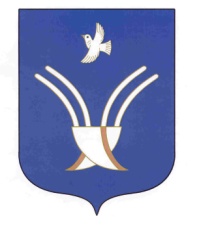 Совет сельского поселенияЮМАШЕВСКИЙ СЕЛЬСОВЕТмуниципального района Чекмагушевский район Республики Башкортостан